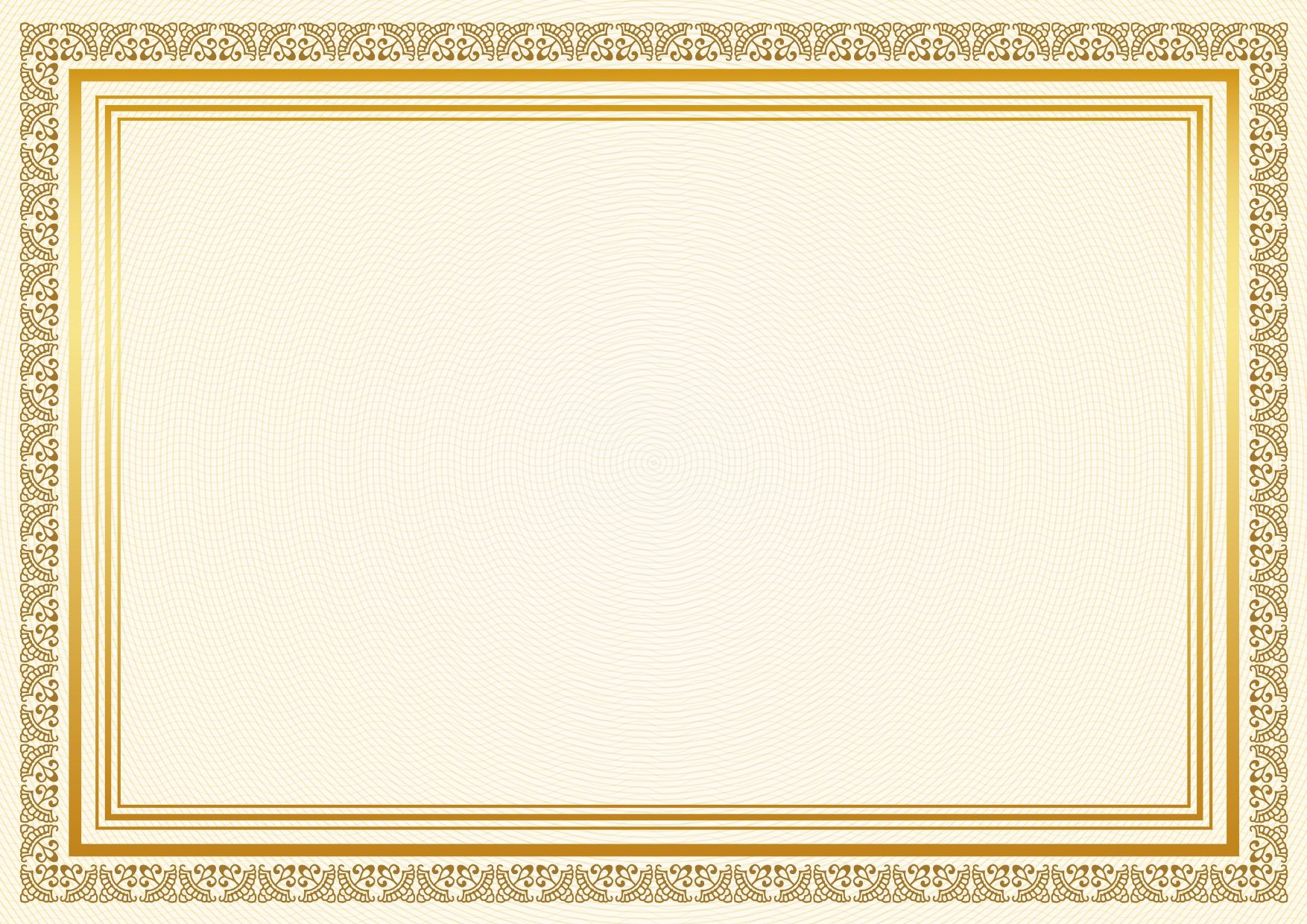 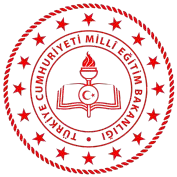 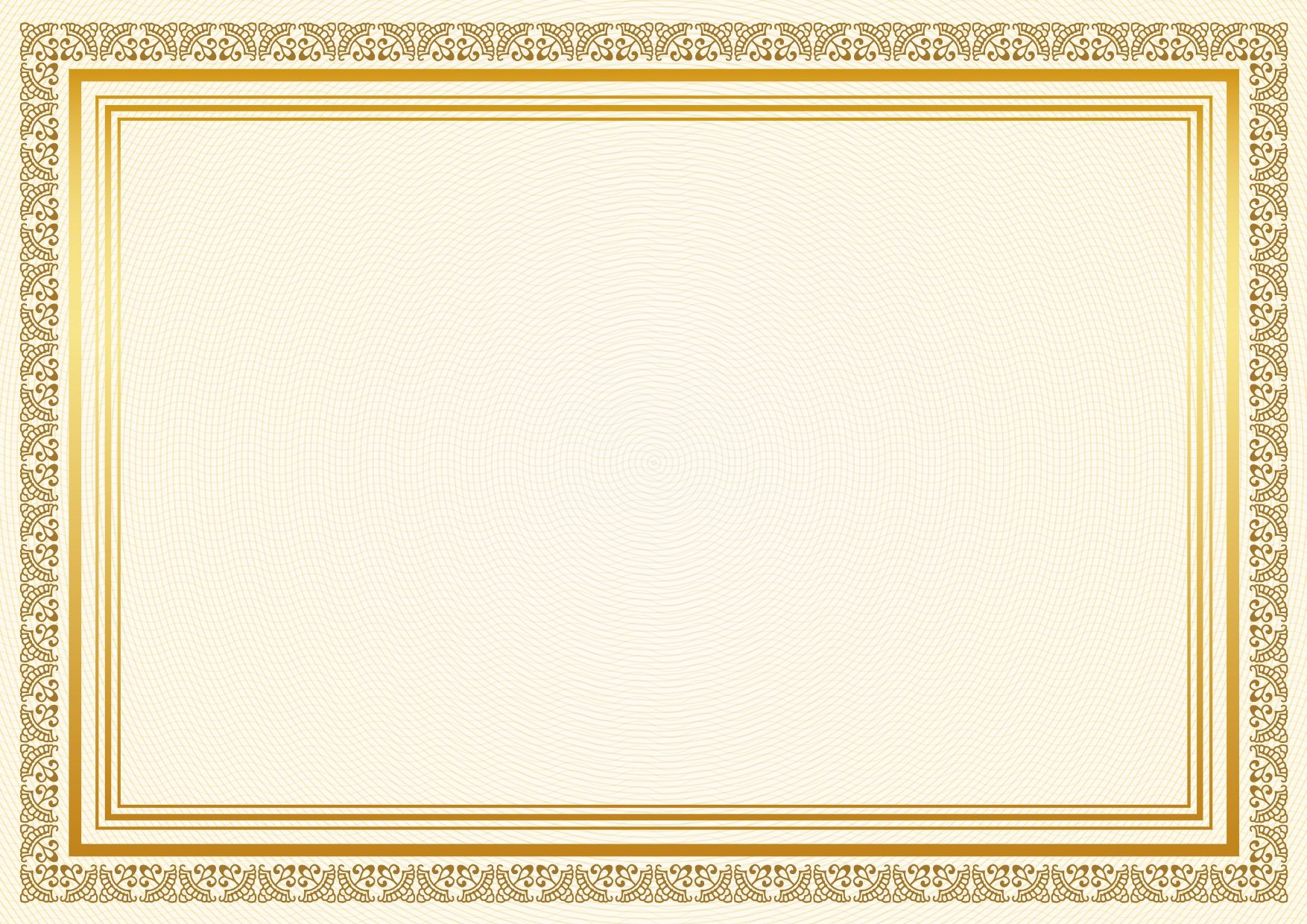 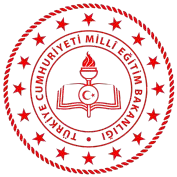 UYUM SINIFI KATILIM  BELGESİÖğrencinin Kimlik Numarası :Sınıfı - Numarası :Yukarıda kimlik bilgileri yazılı .......................................................................................2019-2020 eğitim öğretim yılı I. döneminde açılan uyum sınıfına katılım  sağlamasından dolayı bu belgeyi almaya hak kazanmıştır.Tarih	Okul Müdürü